Antrag auf eine Kfz – Einfahrtserlaubnis für den Campus Süd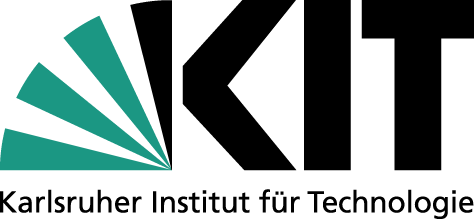 Herr / Frau         ..........................................................................................                          .........................................................                          Name, Vorname                                                                      Kfz – KennzeichenBeschäftigt bei:  ..........................................................................................                          .........................................................                           Institut / Hochschuleinrichtung / Firma                                    TelefonBeschäftigt als:  ...................................................................   KIT-Mitarbeiterkarte Nr.: ……………………………………...																			         Arbeitsverhältnis befristet bis:  ........................................1.    ANSCHRIFT                                                                   ...............................................................................................               ...............................................................................................          2.    BEGRÜNDUNG FÜR DEN ANTRAGSOZIALE ASPEKTE Schwerbehindert mit amtlichem Ausweis, mind. GdB 50 
	(bitte Ausweis bei PSE, Hr. Kanbur, vorlegen)   Sonstige Gründe        .....................................................................................................................................................................................................        ..................................................................................................................................................................................................... DIENSTLICHE ASPEKTE       ....................................................................................................................................................................................................       ....................................................................................................................................................................................................       ....................................................................................................................................................................................................Karlsruhe, ...................................... .............................................................                                                .............................................................................................. Unterschrift des Antragstellers                                         Unterschrift der Institutsleitung / Stempel(Nur vom Sachbearbeiter aszufüllen)3.     ANWEISUNG						3.1   Zuteilung unbefristet Zuteilung von  ..............................  bis ..............................3.3   Ablehnung    3.4   Begründung: .........................................................................................................................................................................Karlsruhe, den .......................................           .………………………………….                                                                                               Unterschrift4. BEI ZUTEILUNG:Eine Änderung der o.g. Daten werde ich umgehend dem Bereich FM-GM 3 mitteilen.Die Verkehrsordnung des KIT-Campus Süd wurde mir ausgehändigt. Ich habe diese und insbesondere den Haftungsausschluss zur Kenntnis genommen.Die Codekarte und die Kennplakette habe ich erhalten.Karlsruhe, den ...........................................                                 .............................................................                                                                                                                           Unterschrift               